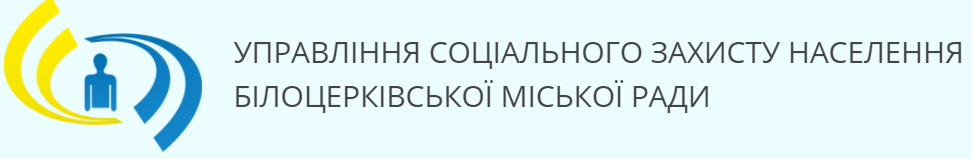 адміністративної послуги соціального характеру„НАДАННЯ щомісячної грошової допомоги особі, яка проживає разом з особою з інвалідністю I чи II групи внаслідок психічного розладу, яка за висновком лікарської комісії медичного закладу потребує постійного стороннього догляду, на догляд за нею”Управління соціального захисту населення Білоцерківської міської радиІнформація про суб’єкт надання адміністративної послуги / центр надання адміністративних послуг / виконавчий орган ради об’єднаної територіальної громадиІнформація про суб’єкт надання адміністративної послуги / центр надання адміністративних послуг / виконавчий орган ради об’єднаної територіальної громадиІнформація про суб’єкт надання адміністративної послуги / центр надання адміністративних послуг / виконавчий орган ради об’єднаної територіальної громадиІнформація про суб’єкт надання адміністративної послуги / центр надання адміністративних послуг / виконавчий орган ради об’єднаної територіальної громадиІнформація про суб’єкт надання адміністративної послуги / центр надання адміністративних послуг / виконавчий орган ради об’єднаної територіальної громади1Місцезнаходження Місцезнаходження 1)управління соціального захисту населення Білоцерківської міської ради за адресою:09100, м. Біла Церква,вул. Я.Мудрого, буд. 2,                      кім. 306-3072)приймально-консультаційний пункт в приміщенні Управління адміністративних послуг за адресою: вул. Леваневського, 341)управління соціального захисту населення Білоцерківської міської ради за адресою:09100, м. Біла Церква,вул. Я.Мудрого, буд. 2,                      кім. 306-3072)приймально-консультаційний пункт в приміщенні Управління адміністративних послуг за адресою: вул. Леваневського, 342Інформація щодо режиму роботи Інформація щодо режиму роботи Режим роботи управління соціального захисту населення Білоцерківської міської ради:понеділок - четвер  з 8.30 до 17.00 год., обідня перерва з 13.00 до 13.30 год. Режим роботи приймально-консультаційного пункту                                    (вул. Леваневського, 34):понеділок - п’ятниця  з 9.00 до 17.00 год., обідня перерва з 13.00 до 14.00 год.Режим роботи управління соціального захисту населення Білоцерківської міської ради:понеділок - четвер  з 8.30 до 17.00 год., обідня перерва з 13.00 до 13.30 год. Режим роботи приймально-консультаційного пункту                                    (вул. Леваневського, 34):понеділок - п’ятниця  з 9.00 до 17.00 год., обідня перерва з 13.00 до 14.00 год.3Телефон / факс, електронна  адреса, офіційний веб-сайт Телефон / факс, електронна  адреса, офіційний веб-сайт Тел. 5-59-62,E-mail: uszn@bc-rada.gov.ua, Адреса сайту: http://uszn.org.uaТел. 5-59-62,E-mail: uszn@bc-rada.gov.ua, Адреса сайту: http://uszn.org.uaНормативні акти, якими регламентується надання адміністративної послуги соціального характеруНормативні акти, якими регламентується надання адміністративної послуги соціального характеруНормативні акти, якими регламентується надання адміністративної послуги соціального характеруНормативні акти, якими регламентується надання адміністративної послуги соціального характеруНормативні акти, якими регламентується надання адміністративної послуги соціального характеру44Закони УкраїниЗакони УкраїниЗакон України „Про психіатричну допомогу”  5 5Акти Кабінету Міністрів УкраїниАкти Кабінету Міністрів УкраїниПостанова Кабінету Міністрів України від 02.08.2000 № 1192 „Про надання щомісячної грошової допомоги особі, яка проживає разом з особою з інвалідністю I чи II групи внаслідок психічного розладу, яка за висновком лікарської комісії медичного закладу потребує постійного стороннього догляду, на догляд за нею”66Акти центральних органів виконавчої владиАкти центральних органів виконавчої владиНаказ Міністерства соціальної політики України  від 21.04.2015                      № 441 „Про затвердження форми Заяви про призначення усіх видів соціальної допомоги, компенсацій та пільг”, зареєстрований у Міністерстві юстиції України 28.04.2015 за № 475/26920; Методика обчислення сукупного доходу сім’ї для всіх видів соціальної допомоги, затверджена наказом  Міністерства праці та соціальної політики України, Міністерства економіки та з питань європейської інтеграції України, Міністерства фінансів України, Державного комітету статистики України, Державного комітету молодіжної політики, спорту і туризму України 15.11.2001 № 486/202/524/455/3370, зареєстрованим в Міністерстві юстиції України 07.02.2002 за № 112/6400Умови отримання адміністративної послуги соціального характеруУмови отримання адміністративної послуги соціального характеруУмови отримання адміністративної послуги соціального характеруУмови отримання адміністративної послуги соціального характеруУмови отримання адміністративної послуги соціального характеру77Підстава для отримання Підстава для отримання Потреба в постійному сторонньому догляді88Перелік необхідних документівПерелік необхідних документівДля призначення щомісячної грошової допомоги особою, яка звертається за її призначенням, подаються:заява про призначення усіх видів соціальної допомоги, компенсацій, субсидій та пільг;документ, що посвідчує особу;декларація про доходи та майновий стан (заповнюється на підставі довідок про доходи кожного члена сім’ї);висновок лікарської комісії медичного закладу щодо необхідності постійного стороннього догляду за особою з інвалідністю I чи II групи внаслідок психічного розладу;копія довідки до акта огляду медико-соціальною експертною комісією, яка видана особі з інвалідністю I чи II групи внаслідок психічного розладу, за якою здійснюється догляд99Спосіб подання документів Спосіб подання документів Заява та документи, необхідні для призначення щомісячної грошової допомоги, подаються особою, яка звертається за її призначенням1010Платність (безоплатність) надання Платність (безоплатність) надання Адміністративна послуга надається безоплатно1111Строк надання Строк надання Не пізніше 10 днів після надходження заяви зі всіма необхідними документами.Допомога оформляється рішенням про призначення (відмову в призначенні) щомісячної грошової допомоги, яке зберігається в особовій справі отримувача допомоги та надається  на термін призначення допомоги1212Перелік підстав для відмови у наданні Перелік підстав для відмови у наданні Подання документів до заяви не в повному обсязі;виявлення в поданих документах недостовірної інформації;заява подана особою, яка не має права на призначення державної соціальної допомоги1313Результат надання адміністративної послугиРезультат надання адміністративної послугиПризначення щомісячної грошової допомоги / відмова в призначенні щомісячної грошової допомоги1414Способи отримання відповіді (результату)Способи отримання відповіді (результату)Щомісячну грошову допомогу можна отримати через поштове відділення зв’язку або через уповноважені банки, визначені в установленому порядку.Повідомлення про призначення щомісячної грошової допомоги (відмову у призначенні) видається (надсилається поштою) одержувачу, про що робиться відповідний запис у журналі видачі довідок та повідомлень